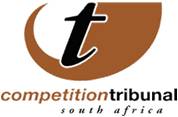 OUTCOME OF CASE - WEDNESDAY, 13 JANUARY 2016 The Competition Tribunal has approved the merger between Clarkbiz Ltd, ultimately owned by listed company Investec Ltd through Uni-Span Ltd, and that of Uvundlu Ltd, controlled by listed company Imperial Holdings. The approval will see Clarkbiz acquiring 50% issued shares of Uvundlu, giving Clarkbiz control of Uvundlu. Clarkbiz is involved in the processing and supply of rolled steel and the supply and the dismantling of formwork and scaffolding. Uvundlu controls wholly-owned subsidiaries, collectively called “the Goscor Group of companies”, that are involved in the import and sale of forklifts, supply of industrial and commercial cleaning products, distribution of compaction and earthmoving equipment, as well as the sale of compressors and mobile elevating work platforms.  The Goscor Group of companies are: Goscor Rental Company; Goscor Lift Truck; Goscor Power Products; Goscor Finance KLG; Goscor Access Rental; Goscor Hi-Reach Manlift, Bobcat Equipment South Africa, Goscor Cleaning Equipment and Goscor Cleaning Companies.Issued by: Chantelle Benjamin Communications: Competition Tribunal   Tel (012)394 1383                                      Cell: +27 (0) 73 007 5603       Twitter: comptrib1                                   E-Mail: chantelleb@comptrib.co.za On Behalf Of:Lerato Motaung                                                   Registrar: Competition Tribunal                                         Tel: (012) 394 3355                                              Cell: +27 (0) 82 556 3221                                               E-Mail: LeratoM@comptrib.co.zaType of matterParties involvedCompetition Commission’s recommendation to TribunalLarge merger Clarkbiz Trading (Pty) Ltd and Uvundlu Investments (Pty) LtdApproval without conditions